                                                                         CURRICULAM VITTAEPASSIONEnthusiastically seeking a challenging and leading position in a demanding and task oriented organization, which would allow me to utilize my skills and capabilities in a strategic, innovative and analytical way.Employment HistoryWorked as a Pharmacist in my native at Central Medicals ,  CALICUT,KERALA, INDIA.  (04-01-2010 – 31-05-2014 )Six month experience in Malabar Medical College Hospital Pharmacy   as  a Pharmacist, CalicutHAVE QUALIFIED DUBAI HEALTH AUTHORITY EXAMINATION ( DHA)EDUCATIONAL ACHIEVEMENTSMASTER OF BUSINESS ADMINISTRATION (MBA) HOSPITAL                                                                                                                                                                                                                                                                                                                                                                          	MANAGEMENT  From Sikkim manipal university (II SEMESTER)                                                                                                                                                                                                                                                                                                                                                                       BACHELOR OF PHARMACY (B Pharmacy) from J KK Nataraja College of            Pharmacy. The Tamil Nadu Dr. M G R MEDICAL UNIVERSITY CHENNAI, INDIA   (12th)M E S RAJA RESIDENTIAL SCHOOL  CALICUT (CBSE ) SSLC (10th) M E S RAJA RESIDENTIAL SCHOOL CALICUT (CBSE)DUTIES AND RESPONSIBILITIES Dispense Drugs to patients as prescribed by the Physicians and provide information to patients about medication and their use.  Measuring, packaging, labelling and recording medications issued to patients. Council patients or his/her agent on the proper use of medications regarding frequency, Dosage and directions for administration and storage. Advising patients of any adverse side-effects of medicines or potential interactions with other medicines/treatments.Keeping a register of controlled drugs for legal and stock control purposes; Maintaining the purchasing department, stock checking and removing the expired medications.Work to legal and ethical guidelines to ensure the correct and safe supply of medical products to patients and review prescriptions for appropriateness of therapy to determine ingredients needed and to ensure correct dosage.Liaising with doctors about prescriptions. Advising patients on how to use the prescribed as well as over-the-counter     medications. Talking to regular patients to see how their treatment is going & managing and resolving complaints. Communicating with customers supportively.MY SRENGTHSelf confidencePositive thinkingHelping MentalityCOMPUTER EXPERTICEGood knowledge  in  MS OFFICE(WORD ,EXCEL,POWERPOINT)knowledge in  InternetPERSONAL PROFILEReligion			               :	IslamGender			               :	MaleDate of birth			:             18-10-1987Marital status			:	MarriedNationality			:	Indian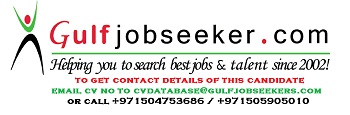 Gulfjobseeker.com CV No: 1482984             DUBAI             18-10-2015 	                                                                                                      ABHILASH ABOOBACKER